В целях реализации Концепции развития дополнительного образования детей 
до 2030 года, утвержденной распоряжением Правительства Российской Федерации 
от 31 марта 2022 г. № 678-р:	1.Утвердить план мероприятий «дорожную карту» по реализации Концепции развития дополнительного образования детей до 2030 года в МО МР «Печора» согласно приложению 1.2.Управлению образования МР «Печора» (Пец Э.Э.), обеспечить выполнение мероприятий Плана в пределах своей компетенции.3. Настоящее распоряжение подлежит размещению на официальном сайте муниципального района «Печора».4. Контроль за исполнением настоящего распоряжения возложить на заместителя руководителя администрации   Менникова В.Е.Приложение к распоряжениюадминистрации МР «Печора»от 7 февраля 2023  № 70 - рПЛАН МЕРОПРИЯТИЙ (ДОРОЖНАЯ КАРТА)по реализации Концепции развития дополнительного образования детей до 2030 года в МО МР «Печора»,I этап (2022 -2024годы)ЦЕЛЕВЫЕПОКАЗАТЕЛИреализации Концепции развития дополнительного образования детей до 2030 года в МО МР «Печора»АДМИНИСТРАЦИЯ МУНИЦИПАЛЬНОГО РАЙОНА «ПЕЧОРА»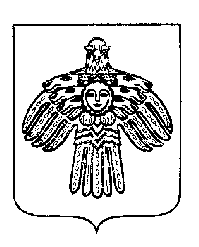 «ПЕЧОРА»  МУНИЦИПАЛЬНÖЙ  РАЙОНСААДМИНИСТРАЦИЯРАСПОРЯЖЕНИЕТШÖКТÖМРАСПОРЯЖЕНИЕТШÖКТÖМРАСПОРЯЖЕНИЕТШÖКТÖМ    7  февраля   2023  г.г. Печора,   Республика Коми                                 № 70 - рОб утверждении Плана мероприятий «дорожной карты» по реализации Концепции развития дополнительного образования детей до 2030 года в МО МР «Печора»Глава муниципального района- руководитель администрации                                                                                                                         В.А. СеровНаименование мероприятияНаименование мероприятияСрок реализацииОтветственныеисполнителиИтоговый документДостижение Целевыхпоказателей112345I.Совершенствованиенормативно-правовогорегулированияиметодическогосопровождениясистемыдополнительногообразованиядетейI.Совершенствованиенормативно-правовогорегулированияиметодическогосопровождениясистемыдополнительногообразованиядетейI.Совершенствованиенормативно-правовогорегулированияиметодическогосопровождениясистемыдополнительногообразованиядетейI.Совершенствованиенормативно-правовогорегулированияиметодическогосопровождениясистемыдополнительногообразованиядетейI.Совершенствованиенормативно-правовогорегулированияиметодическогосопровождениясистемыдополнительногообразованиядетейI.Совершенствованиенормативно-правовогорегулированияиметодическогосопровождениясистемыдополнительногообразованиядетей1.Внесение изменений в муниципальную нормативную базу в сфере дополнительного образования детей по отрасли «Образование»ежегодно по мере необходимостиУправление образования г. Печора, МОЦПринятие нормативного правового актаИздание распоряжения Администрации Муниципального района «Печора» Об утверждении Плана мероприятий «дорожной карты» по реализации Концепции развития дополнительного образования детей до 2030 года в МО МР «Печора».Приказ Управления образования МО МР «Печора» Об утверждении Плана мероприятий (дорожной карты) по реализации Концепции развития дополнительного образования детей до 2030 года в МО МР «Печора», I этап (2022 - 2024 годы).Приказ МАУ ДО «Дом детского творчества» о реализации Плана мероприятий (дорожной карты) по реализации Концепции развития дополнительного образования детей до 2030 года в МО МР «Печора», I этап (2022 - 2024 годы).2.Организация и проведение процедурыинвентаризациидополнительныхобщеобразовательныхпрограмм системы ПФДО2023 г.Управление образования г. Печора, МОЦАналитическая справкаПроведение анализа программ дополнительного образования (на портале ПФДО), поступивших от общеобразовательных организаций, осуществляющих деятельность в сфере дополнительного образования, выработка рекомендаций по требованиям к программамII. Повышение доступности и качества дополнительного образования детейII. Повышение доступности и качества дополнительного образования детейII. Повышение доступности и качества дополнительного образования детейII. Повышение доступности и качества дополнительного образования детейII. Повышение доступности и качества дополнительного образования детейII. Повышение доступности и качества дополнительного образования детей3.Проведение анализа доступности дополнительного образования детей и приоритетных направлений развития дополнительного образования детей в соответствии   с социально-экономическими потребностями Республики Коми, а также потребностями для различных категорий детей, в том числе детей с ограниченными возможностями здоровья идетей-инвалидовноябрь 2022 г., далее-ежегодноУправление образования г. Печора, МОЦАналитическая справкаУвеличение доступности дополнительного образования детей. Увеличение к 2024 году количества обучающихся по 3приоритетным направленностям дополнительного образования: технической, физкультурно-спортивной, туристско-краеведческой, а также приоритетных направлений развития дополнительного образования детей в соответствии с социально-экономическими потребностями на основе стратегического развития Республики Коми до 2035года, том числе детей с ограниченными возможностями здоровья от 7 человек (в 2022 году) до 15 человек (к 2024 году).4.Выявление и распространение лучших практик повышения доступности дополнительного образования для различных категорий детей, в том числе детей с ограниченными возможностями здоровья и детей-инвалидов, при помощи сетевой формы взаимодействия, с участием представителей реального сектора экономики, а также применения электронного обучения и дистанционных образовательных технологийноябрь 2022 г.,далее-ежегодноУправление образования г. Печора, МОЦОтчет в Управление образования г. ПечораПроведение и участие в 2 муниципальных конкурсах профессионального мастерства и тиражирование лучших практик в образовательные организации МО МР «Печора»:- Муниципальный этап Конкурса «Сердце отдаю детям»;- Муниципальный этап Конкурса методических разработок «Здоровье. Ответственность. Выбор»;- Муниципальный этап Конкурса комплексных программ на лучшую организацию здоровье сберегающей деятельности в ОО «За здоровье в образовании»;- Муниципальный этап Конкурса «Учитель здоровья».5.Обновление содержания дополнительных общеобразовательных программсентябрь 2022 г. далее -ежегодноУправление образования г. Печора, МОЦ, общеобразовательные организацииОтчет МОЦ, один раз в полугодиеУвеличение количествадополнительныхобщеобразовательныхпрограмм,прошедших обновление, и представление  новых программ по различным направленностям, дополнительных общеобразовательных программ, внесенных в реестр сертифицированных программ системы ПФДО от 20 программ (2022 г.) до 30 программ (к 2024 г.)6.Увеличение числа организаций негосударственного сектора, реализующих дополнительные общеобразовательные программы и участвующих в мероприятиях целевой модели развития региональных систем дополнительного образования детейдекабрь 2022 г.далее -ежегодноУправление образования г. Печора, МОЦОтчет в Управление образования г. ПечораУвеличено число организаций негосударственного сектора, реализующих дополнительные общеобразовательные программы от 1 организации (2022 г.) до 3 организаций (к 2024 г.)7.Организация методической поддержки образовательных организаций, реализующих дополнительные общеобразовательные  программы, в обновлении содержания и технологий обучения дополнительного образованиясентябрь 2022 г.далее-ежегодноУправление образования г. Печора, МОЦАналитическая справка по итогам годаОказание методической помощи, проведение методических консультаций, вебинаров, семинаров для образовательных организаций8.Разработка и реализация дополнительных общеобразовательных программ, направленных на формирование у обучающихся финансовой и экологической грамотностифевраль 2024г.Управление образования г. Печора, МОЦ, общеобразовательные организацииДополнительные общеобразовательные программы по формированию финансовой и экологической грамотности для обучающихсяРазработаны и реализуются 2 дополнительные общеобразовательные программы по формированию финансовой и экологической грамотности для обучающихся к 2024году9.Внедрение технологий информационно-консультационной адресной поддержки реализации прав детей на                                        участие в                      дополнительных общеразвивающих программах независимо от места проживания, состояния здоровья, социально-экономического положения семьифевраль 2023 г.далее-ежегодноУправление образования г. Печора, МОЦ, общеобразовательные организацииАналитический отчет по итогам годаПроведение адресной помощи и консультаций для родителей(законныхпредставителей)обучающихсяповопросамвозможностиполучениядополнительногообразованиясприменениемдистанционныхтехнологий10.Вовлечение обучающихся в программы и мероприятия ранней профориентации, обеспечивающие ознакомление с современными профессиями и «профессиями будущего», поддержку профессионального самоопределения, формирование навыков планирования карьеры, включающие инструменты профессиональных проб, стажировок на площадках профессиональных образовательных организаций, в том числе в рамках проектов «Билет в будущее»,«Проектория»ноябрь 2022 г.далее-ежегодноУправление образования г. Печора, МОЦ, общеобразовательные организации-Охват обучающихся программами и мероприятиями, и направленными на раннюю профориентацию:2022 г.«Билет в будущее» - 754 чел., «Проектория» - 2660 чел.к 2024 г.«Билет в будущее»- 760 чел., «Проектория» - 2670 чел.11.Создание и развитие сети технологических кружков на базе образовательных организаций, в том числена базе сущностей, созданных в рамках реализации национального проекта «Образование» («Точки роста»)ежегодноУправление образования г. Печора, МОЦ, общеобразовательные организацииСетевой договор между ООФункционирование сети технологических кружков на базе:МОУ «Гимназия № 1»,МОУ «СОШ № 9»,МОУ «СОШ № 49»,МОУ «СОШ № 83»,МОУ «СОШ»пгт. Кожва,МОУ «СОШ» п. Каджером,МОУ «ООШ № 53» пгт. Изъяю – в 2022 г.МОУ «СОШ № 3», МОУ «ООШ № п. Луговой» - к 2024 г.12.Проведение оценки удовлетворенности обучающихся и (или) их родителей (законных представителей) доступностью и качеством предоставления образовательных услуг в сфере дополнительного образованияноябрь 2022 г., далее-ежегодноУправление образования г. Печора, МОЦ, общеобразовательные организацииАналитический отчет по анкетированию об удовлетворенности обучающихся и их родителей (законных представителей) качеством и доступностью дополнительного образованияУвеличение удовлетворенности обучающихся и их родителей (законных представителей)качеством и доступностью дополнительного образования13.Организация проведения олимпиадных конкурсных мероприятийДля детей и молодежи, каникулярных профориентационных школ ,профильных и специализированных сменежегодноУправление образования г. Печора, МОЦ, общеобразовательные организацииОтчет в Управление образования г. Печора, Итоговые приказы по ОО, МАУ ДО «ДДТ»Проведение профориентационных школ и профильных смен14.Вовлечение обучающихся в деятельность школьных музеев, включение школьных музеев во Всероссийский реестр школьных музеевежегодноУправление образования г. Печора, МОЦ, общеобразовательные организации:МОУ «СОШ № 9»,МОУ «СОШ № 49»,МОУ «СОШ № 83»,МОУ «СОШ» п. Каджером,МОУ «СОШ» с. ПриуральскоеАналитический отчет в Управление образования г. ПечораВключение школьных музеев во Всероссийский реестр школьных музеев и его постоянная актуализация. Увеличение охвата обучающихся деятельностью школьных музеев на 10% к 2024 г.15.Создание и развитие школьных спортивных клубов на базе общеобразовательных организацийежегодноУправление образования г. Печора, МОЦ, общеобразовательные организацииАналитическая справкаФункционирование на базе общеобразовательных организаций школьных спортивных клубов:2022 г. – 85 %,к 2024 г. – 100 %16.Мониторинг деятельности образовательных организаций, реализующих дополнительные общеобразовательные программы физкультурно-спортивной направленности на Единой информационной площадке «Физическая культура иСпорт в образовании»(далее-ЕИП-ФКИС)ежегодноУправление образования г. Печора, Общеобразовательные организацииОтчет по мониторингу на ЕИП-ФКИС100%участиевмониторингеобразовательных организаций республики, реализующих дополнительные общеобразовательные программы физкультурно-спортивной направленности17.Обеспечение наполнения единого национального портала дополнительного образования детей лучшими практиками, методическими разработкамиежегодноУправление образования г. Печора, МОЦОтчет в Управление образования г. ПечораВедение банка лучших практик в сфере дополнительногообразования детей в МО МР «Печора»Лучшие практики и методические разработки размещены на едином национальном портале дополнительногоОбразования детей(dop.edu.ru)18.Формирование реестра примерных адаптированных дополнительных общеобразовательных программдля детей с ограниченными возможностями здоровья и детей-инвалидовноябрь 2022 г.далее-ежегодноУправление образования г. Печора, МОЦОтчет в Управление образования г. ПечораСформировать реестр адаптированных дополнительных общеобразовательных программ для детей с ограниченными возможностями здоровья и детей-инвалидовнапорталеkomi.pfdo.ru по МР «Печора» до 01.01.2024 г.19.Вовлечение детей, находящихся в трудной жизненной ситуации, в том числе детей с ограниченным и возможностями здоровья, детей-инвалидов, детей-сирот и детей, оставшихся без попечения родителей, в интеллектуальные и(или) творческие конкурсы, физкультурные и спортивные мероприятиясентябрь 2023 г.далее-ежегодноУправление образования г. Печора, МОЦ, общеобразовательные организацииСтатистический отчетУчастие обучающихся указанных категорий в интеллектуальных и (или) творческих конкурсах, физкультурных и спортивных мероприятиях, ежегодно – охват 100 %20.Обновление содержания дополнительных общеобразовательных программ по направленностям, обеспечивающих формирование ключевых компетентностей, связанных с эмоциональным, физическим, интеллектуальнымДуховным развитием человекасентябрь 2023г.Управление образования г. Печора, МОЦ, общеобразовательные организацииАналитический отчет по итогам года (МОЦ)Внести изменения в содержание дополнительных общеобразовательных программ, направленных на формирование компетентностей, связанных с эмоциональным, физическим, интеллектуальными духовным развитием личности обучающихся – к 2024 г. 100%21.Реализация дополнительных общеобразовательных программ посредством различных образовательных технологий(в рамках сетевого взаимодействия, индивидуального обучения и т.д.)для обучающихся различных категорий и социального статусаежегодноУправление образования г. Печора, МОЦ, общеобразовательные организацииАналитический отчет по итогам года (МОЦ)Реализация программ с применением различных образовательных технологий, ежегодно:2022 г. – 1 программа,к 2024 г. – 3 программыIII.Развитиематериально-техническогообеспеченияиинфраструктурыдополнительногообразованиядетейIII.Развитиематериально-техническогообеспеченияиинфраструктурыдополнительногообразованиядетейIII.Развитиематериально-техническогообеспеченияиинфраструктурыдополнительногообразованиядетейIII.Развитиематериально-техническогообеспеченияиинфраструктурыдополнительногообразованиядетейIII.Развитиематериально-техническогообеспеченияиинфраструктурыдополнительногообразованиядетейIII.Развитиематериально-техническогообеспеченияиинфраструктурыдополнительногообразованиядетей22.Поддержка материально-технической базы учреждения дополнительного образованиядекабрь 2022 г.далее-ежегодноУправление образования г. Печора-Укрепление материально- технической базы учреждения дополнительного образования:2022 г. – 4 051 236,87IV.Развитиекадровогопотенциала-системыдополнительногообразованиядетейIV.Развитиекадровогопотенциала-системыдополнительногообразованиядетейIV.Развитиекадровогопотенциала-системыдополнительногообразованиядетейIV.Развитиекадровогопотенциала-системыдополнительногообразованиядетейIV.Развитиекадровогопотенциала-системыдополнительногообразованиядетейIV.Развитиекадровогопотенциала-системыдополнительногообразованиядетей23.Реализация мер по привлечению квалифицированных педагогических кадров в организации дополнительного образования, в том числе расположенные в сельской местностифевраль 2023 г.далее-ежегодноУправление образования г. ПечораОтчет о стимулирующих выплатахСоздана и реализуется детей система мер по стимулированиюи поддержке педагогов дополнительного образования24.Выявление и распространение лучших практик наставничества в системе дополнительного образования детейсентябрь 2023 г.далее-ежегодноУправление образования г. ПечораПриказ УО о проведении конкурсов педагогического мастерстваОхват до 3 молодых специалистов конкурсами педагогического мастерства:- Муниципальный этап Конкурса «Сердце отдаю детям»;- Муниципальный этап Конкурса методических разработок «Здоровье. Ответственность. Выбор»;- Муниципальный этап Конкурса комплексных программ на лучшую организацию здоровьесберегающей деятельности в ОО «За здоровье в образовании»;- Муниципальный этап Конкурса «Учитель здоровья».V.УправлениереализациейКонцепцииразвитиядополнительногообразованиядетейдо2030годаV.УправлениереализациейКонцепцииразвитиядополнительногообразованиядетейдо2030годаV.УправлениереализациейКонцепцииразвитиядополнительногообразованиядетейдо2030годаV.УправлениереализациейКонцепцииразвитиядополнительногообразованиядетейдо2030годаV.УправлениереализациейКонцепцииразвитиядополнительногообразованиядетейдо2030годаV.УправлениереализациейКонцепцииразвитиядополнительногообразованиядетейдо2030года25.Разработка и реализация муниципального плана мероприятий («дорожных карт») по развитию дополнительного образования детейноябрь2022 г.Управление образования г. Печора, МОЦПЛАН МЕРОПРИЯТИЙ (ДОРОЖНАЯ КАРТА)по реализации Концепции развития дополнительного образования детей до 2030 года в МО МР «Печора», I этап (2022 - 2024 годы), утверждение распоряженияАдминистрации Муниципального района «ПЕЧОРА» Об утверждении Плана мероприятий «дорожной карты» по реализации Концепции развития дополнительного образования детей до 2030 года в МО МР «Печора».Разработка реализуется муниципальный план  мероприятий по развитию дополнительного образования детей35.Мониторинг исполнения плана мероприятий по реализации Концепции развития дополнительного образования детей до 2030 года, I этап (2022 - 2024 годы)ежегодноУправление образования г. Печора, МОЦИсполнение плана мероприятий по реализации Концепции развития дополнительного образования детей до 2030 года, I этап (2022 - 2024 годы)Анализ исполнения плана мероприятийпореализацииКонцепцииразвитиядополнительногообразованиядетейдо2030 года, I этап (2022 - 2024годы), ежегодно№НаименованиеЕдиницаБазовое значениеБазовое значениеПериод, годПериод, годПериод, годПериод, годПериод, годПериод, годПериод, годПериод, годПериод, годПериодичностьПоручение/п/ппоказателяизмеренияЗначениеДата202220232024202520262027202820292030Сбора данныхИсточник данных1.Доля детей в возрасте отпроцентов6901.01.75798080,480,680,981,281,582Ежемесячно,Федеральный5до18лет,охваченных2022непозднее5Проект «УспехдополнительнымРабочего днякаждого ребенка»образованиемпосленациональногоотчетногопроектапериода«Образование».(ЕАИСДО/ГИИС«Электронныйбюджет»)2. Доля детей, которыеобеспеченысертификатамиперсонифицированногофинансированиядополнительногообразованияпроцентов5,501.01. 202225252525,52627282930ЕжегодноФедеральный проект «Успехкаждого ребенка»национальногопроекта«Образование».(ЕАИС ДО)3.Доля детей и молодежив возрасте от 7 до 35лет, у которыхвыявлены выдающиесяспособности и талантыпроцентов0,401.01. 20220,40,610,620,630,640,650,670,690,71Ежемесячно,не позднее 5рабочего дняпослеотчетногопериодаНациональныецели развитияРоссийскойФедерации напериод до 2030года (УказПрезидентаРоссийскойФедерации от 21июля 2020 г. №474); Оценкаэффективностидеятельностивысшихдолжностных лицсубъектовРоссийскойФедерации (УказПрезидентаРоссийскойФедерации от 4 февраля 2021 г. №68)4.Доляпроцентов69,001.01.80,095,0100,0100,0100,0100,0100,0100,0100,0Ежегодно, неПереченьобщеобразовательных2022Позднее 5порученийорганизаций, имеющихРабочего дняПрезидентаШкольный спортивныйпослеРоссийскойклуботчетногоФедерацииот22периоданоября2019 г. №Пр-2397поИтогам заседанияСовета приПрезиденте Российской Федерации по развитиюФизической культурыиспорта10октября2019 г.5.Доля детей,процентов0,701.01.255,566,578910Ежегодно, неПереченьобучающихсяв5 -92022Позднее 5порученийклассах, принимающихРабочего дняПрезидентаУчастие в экскурсиях попослеРоссийскойисторико-культурной,отчетногоФедерации понаучно-образователь-периодаИтогам заседанияной, патриотическойСовета притематике, а также вПрезидентеДетских культурно-РоссийскойПатриотических круизахФедерации пореализациигосударственнойПолитики в  сфере Защиты семьи идетейот1 июня2021 г.№Пр-22546.Доля образовательныхколичество101.01.111111111Ежегодно, неРаспоряжениеорганизаций2022Позднее 5ПравительствадополнительногоРабочего дняРоссийскойОбразования детей с опослеФедерацииот31специальнымиотчетногомарта2022 г.№наименованиямипериода678-р «Об«Детская школаутвержденииискусств», «ДетскаяКонцепциимузыкальная школа»,развитиядополнительногоОбразования детейдо2030годаипланаМероприятий поЕе реализации»7.Доля детей, осваивающихдополнительныепредпрофессиональные программы в области искусств в детских школах искусств за счет бюджетных средств, от общего количества обучающихся в детских школах искусств за счет бюджетных средствпроцентов-01.01.202279,279,279,279,279,279,279,279,279,2Ежегодно, не позднее 5рабочего дня послеотчетногопериодаСтратегияГосударственной культурной политики напериод до 2030года,утвержденная распоряжениемПравительстваРоссийскойФедерации от 29февраля 2016 г. №326-р,приказРосстата от 2июня 2021 г. №298«Обутвержденииформыфедеральногостатистическогонаблюдения с указаниями по заполнению для организации МинистерствомкультурыРоссийскойФедерациифедеральногостатистическогонаблюдениясведения о детскоймузыкальной, художественной,хореографическойшколе и школеискусств»(АИС«Статистика»МинкультурыРоссии)8.В общеобразовательных организациях,Расположенных вСельской местности и малых городах,обновлена материально-техническая база для занятий детейфизической культурой испортом. Нарастающий итог.единиц-01.01.2022333––––––Ежегодно, непозднееи5рабочего дня послеотчетногопериодаФедеральныйпроект  «Успехкаждого ребенка»  национального проекта«Образование»(ГИИС«Электронныйбюджет»)9.Количество обучающихся по образовательнымПрограммам основного и среднего общегообразования, охвачен-ных мероприятиями, направленными нараннюю профессио-нальную   ориентацию, в том числе в рамках программы «Билет вбудущее»человек001.01.2022754757760––––––Ежемесячно, не позднее 5  рабочего дня послеотчетногопериодаФедеральныйпроект «Успехкаждого ребенка» национального проекта«Образование»(https://bvbinfo.ru//ГИИС«Электронныйбюджет»)10.Количество детей, принявших участие в открытых онлайн-уроках, направленных на раннююПрофориентацию иреализуемых с учетом опыта цикла открытых уроков «Проектория», в которых принялиучастие детичеловек-01.01.2022266026652670––––––Ежегодно, непозднее 5рабочего дня послеотчетногопериодаФедеральныйпроект «Успехкаждого ребенка» национального проекта«Образование»(ГИИС«Электронныйбюджет»)11.Количество детей в возрасте от 5до18летсограниченнымивозможностям и здоровья и детей-инвалидов,осваивающихдополнительныеобщеобразовательные программы, в том числе с использованиемдистанционныхтехнологий.Нарастающий итогчеловек-01.01.2022384042-–––––Ежегодно, непозднее5Рабочего дняПосле отчетногопериодаПереченьпорученийПрезидентаРоссийской Федерации поитогам заседания Совета приПрезиденте Российской Федерации по реализацииГосударственнойполитики в сфере защиты семьи идетейот1 июня2021 г.№Пр-225412.Количествопедагогическихработниковдополнительного образования детей,прошедших обучениечеловек-01.01.2022616565656565707070Ежегодно, непозднее  5рабочего дня послеотчетногопериодаГосударственнаяпрограммаРеспублики Коми«Развитиеобразования»*13.КоличествоРазработанных туристских маршрутовДля ознакомления детей с историей, культурой, традициями, природой соответствующегорегиона, а также для знакомства с лицами, внесшими весомый вклад в его развитиеединиц-01.01.2022333333333333333333Ежегодно, непозднее5рабочего дня послеотчетногопериодаПеречень поручений Президента Российской Федерации поИтогам встречи Президента РоссийскойФедерации со школьниками во Всероссийском детском центре«Океан» от 1сентября2021г.№Пр-180614.Количество детей, занимающихся в компьютерных классах во внеурочное времяитехнологическихкружках, созданных на базе общеобразова-тельных организаций (для подготовки нового поколения техноло-гических лидеров, инженеров и ученых)человек-01.01.2022463465470------Ежегодно, непозднее5рабочего дня послеотчетногопериодаП.2перечняпорученийПрезидентаРоссийскойФедерации поИтогам встречи Президента РоссийскойФедерации со школьниками во Всероссийском детском центре«Океан»1сентября 2021года (Пр-1806 от24сентября2021года)15.КоличествоТехнологических кружков, функционирующих на базе образовательных организацийединиц-01.01.2022313132323232333333Ежегодно, непозднее 5рабочего дня послеотчетногопериодаП. 2 перечня поручений Президента Российской Федерации поИтогам встречи Президента РоссийскойФедерации со школьниками во Всероссийском детском центре«Океан»1сентября 2021года(Пр-1806 от24 сентября 2021года)